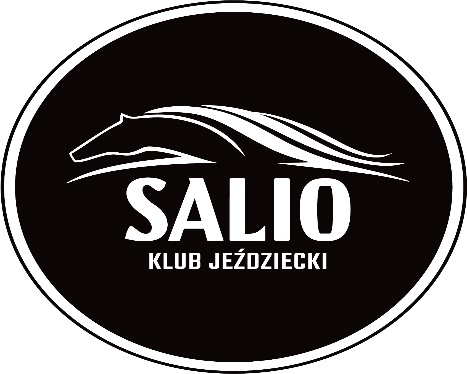 STAJNIA MUROWANA NR 1Julia Kempska                       Dżip Andiamo  ogierTomasz Kwapisz                   Joy of Life klaczMagdalena Zając                  Quintess Chin  wałachMagdalena Zając                   Epika      klaczEwa Milc                                  L-Amorine klaczJulia Pawłowska                     Katsumi  klaczDominika Uchman                 Lakro  wałachAleksandra Lota                      Coco Bomb  klaczWiktoria Kaźmierska              Never Give Up klacz Matylda Pawlas                      Kalibra Wona klacz